COOPERATIVA PETITS GALINVENTORSDE L’ESCOLA ALEXANDRE GALÍ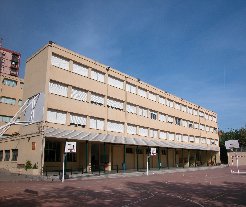 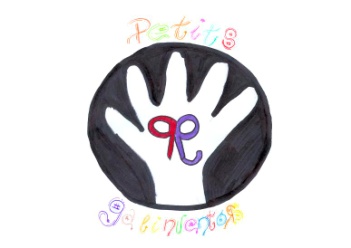 Som una cooperativa escolar que fabriquem productes artesanals elaborats per nosaltres mateixos per vendre’ls els dia 8 de maig de 2015 als encants de Montigalà.Destinem part dels nostres beneficis a la protectora d’animals ASOA   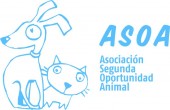 Aquest són alguns dels nostres productes: (polseres, pins dimoni, capsetes, coixins, llibrets, carpetes…)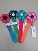 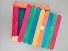 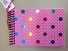 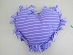 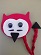 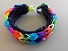 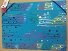 Col·laboren amb nosaltres: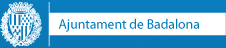 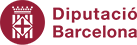 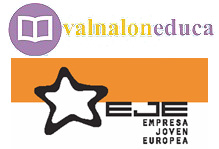 COOPERATIVA PETITS GALINVENTORSDE L’ESCOLA ALEXANDRE GALÍSom una cooperativa escolar que fabriquem productes artesanals elaborats per nosaltres mateixos per vendre’ls els dia 8 de maig de 2015 als encants de Montigalà.Destinem part dels nostres beneficis a la protectora d’animals ASOA   Aquest són alguns dels nostres productes: (polseres, pins dimoni, capsetes, coixins, llibrets, carpetes…)Col·laboren amb nosaltres: